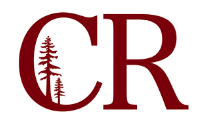 Student Services Leadership Group (SSLG)May 18, 2021
10:00 – 11:00
ZoomAgenda1.0Updating Student Service Areas on the College Website2.0Summer UpdatesSummer Bridge ProgramUpcoming Outreach EventsMarketing towards specific groups and parents.3.0Professional Development Opportunity4.0Updates